Республиканское государственное учреждение«Казахская национальная академия искусств имени Т. К. Жургенова»Комитета культуры Министерства культуры и спорта Республики Казахстан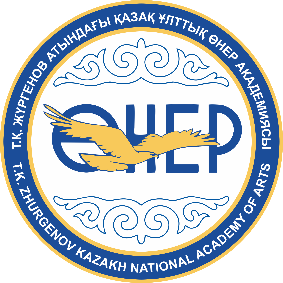 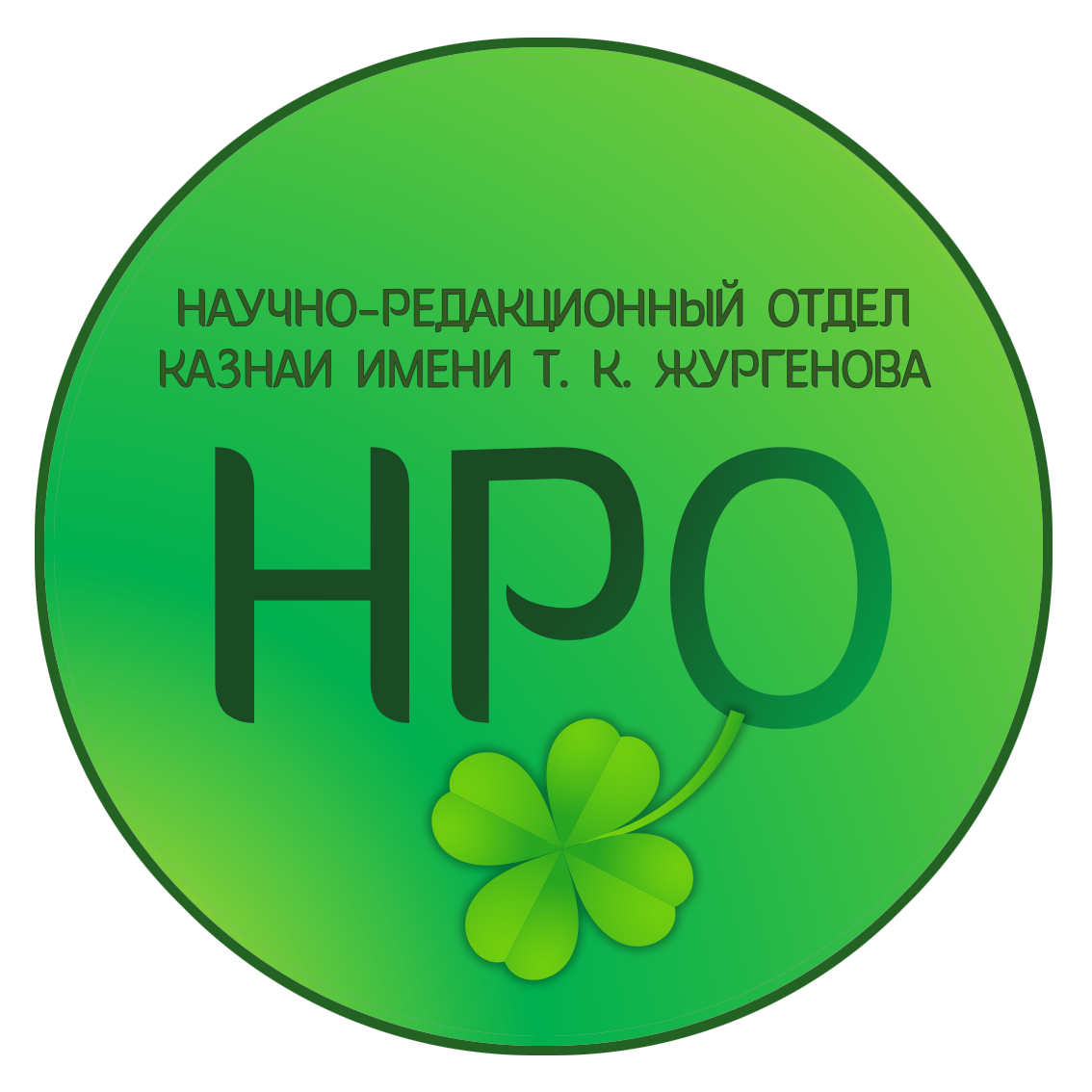 ИНФОРМАЦИОННОЕ ПИСЬМОУважаемые друзья и коллеги!13 апреля 2022 года в 12:00 (время Нур-Султана) в Казахской национальной академии искусств имени Т. К. Жургенова (г. Алматы, Казахстан) состоится республиканская научная конференция с международным участием «Национальное и наднациональное в искусстве: самосознание, самобытность и индивидуальность».Организатор: научно-редакционный отдел Казахской национальной академии искусств имени Т. К. ЖургеноваАдрес оргкомитета: 050000, Республика Казахстан, г. Алматы, ул. Панфилова, 127, каб. 26.Телефон: +7 (727) 272-04-99Электронная почта: sed_kaznaa@mail.ruОфициальный сайт: http://kaznai.kz/Instagram: @zhurgenov.scienceОсновное внимание в работе конференции будет уделено обсуждению вопросов национального в искусстве. Мероприятие ориентировано на широкий охват различных видов искусства и современных художественных практик, включая музыку, танец, живопись, декоративно-прикладное искусство, скульптуру, театр, кино.К участию в конференции приглашаются ученые, исследователи, теоретики и практики в широких областях гуманитарного знания ближнего и дальнего зарубежья. Данная дискуссионная площадка позволит обозначить круг актуальных вопросов определения феномена национального в искусстве. Оргкомитет принимает заявки по заявленной теме, в рамках, которой будут актуальны статьи и доклады участников по следующим направлениям в зависимости от специализации и круга научных интересов исследователя:метамодернизм,цифровизация,антропология,этноисторияэтнохореология,этномузыковедение и т. д.Предполагается издание сборника материалов конференции. Печатная версия будет доступна за отдельную плату. Помимо этого, лучшие доклады и/или статьи могут быть рекомендованы научно-редакционным отделом академии для публикации в международном научном рецензируемом журнале Central Asian Journal of Art Studies, входящем в перечень КОКСОН МОН РК (аналог ВАК) и индексируемом в КиберЛенинке (www.cajas.kz).Конференция состоится в смешанном формате (офлайн и онлайн). По особому запросу возможно официальное приглашение участников в академию за счет направляющей стороны.Для участия в конференции необходимо до 1 апреля 2022 года включительно подать заявку и тезисы доклады на электронный адрес sed.kaznaa@mail.ru. Организаторы конференции оставляют за собой право отбора заявок.Рабочие языки конференции: казахский, русский, английскийРегламент выступлений с докладами: не более 10 минут (+ 5 минут дискуссия).Приложение 1. Форма заявки.Заявка на участие в международной научной конференции«Национальное и наднациональное в искусстве:самосознание, самобытность и индивидуальность»Казахской национальной академии искусств имени Т. К. ЖургеноваПриложение 2. Требования к статьям.Оргкомитет принимает только оригинальные, не публиковавшиеся ранее научные статьи, подготовленные с учетом общепринятых научных и этических норм. Содержание статьи должно соответствовать теме конференции, одной из основных направлений, рубрик или секций.СТАТЬИ, ОФОРМЛЕННЫЕ БЕЗ УЧЕТА НИЖЕИЗЛОЖЕННЫХ ТРЕБОВАНИЙ, К ПУБЛИКАЦИИ НЕ ПРИНИМАЮТСЯ!В оргкомитет предоставляются:1. Заявка на участие в конференции с аннотацией статьи2. Авторский оригинал статьи в электронном формате в расширении MS Word (Пример названия статьи: Асылбеков/Петров Статья).ОБЯЗАТЕЛЬНЫЕ ПАРАМЕТРЫ ТЕКСТАШрифт: Times New RomanКегль: 14 ptМежстрочный интервал: 1,0 (без интервала между абзацами одного стиля).Объем статьи: 15–25 тысяч знаков с пробелами (без учета аннотации, ключевых слов, примечаний, списка источников).Все поступившие статьи проверяются на плагиат. Процент заимствований может быть не более 20%.Структура текста:1. Индекс УДК, раскрывающий тематическое содержание статьи (в левом верхнем углу полужирным шрифтом).2. Сведения об авторе/авторах (по центру курсивом) — ФИО (полностью), ученая степень, ученое звание, должность, место работы (учебы), в том числе подразделение (при наличии), ORCID, адрес электронной почты. Текст предоставляется на казахском, русском и английском языках.Студенты, магистранты, докторанты и аспиранты указывают все данные научного руководителя: ФИО полностью, ученую степень, ученое звание, должность, организацию. Текст предоставляется на казахском, русском и английском языках.3. Название статьи (полужирным ПРОПИСНЫМИ буквами по центру). Текст предоставляется на казахском, русском и английском языках.4. Аннотация: краткое изложение статьи по следующей структуре: актуальность проблематики и новизна, главные содержательные аспекты, методы исследования, результаты. Объем: не менее 100 слов. Размещается через пробел после названия статьи. Выравнивание текста по ширине. Текст предоставляется на казахском, русском и английском языках.5. Ключевые слова по содержанию аннотации и статьи (8–10 слов). Размещаются после аннотации. Выравнивание основного текста по ширине. Текст предоставляется на казахском, русском и английском языках.6. Основной текст статьи желательно разбить на подразделы (введение, обзор литературы, основная часть, результаты исследования). Выравнивание основного текста по ширине.7. Список источников/литературы. Выравнивание текста по ширине.Инициалы в тексте набираются через НЕРАЗРЫВНЫЙ ПРОБЕЛ с фамилией (одновременное нажатие клавиш «Ctrl» + «Shift» + «пробел»). Пример: Т. К. Жургенов. Нельзя: Т.К.ЖургеновВ тексте используются кавычки «…». Если встречаются внутренние и внешние кавычки, то внешними выступают «елочки», внутренними — «лапки»: «…“…”».В тексте используется длинное тире (—), получаемое путем одновременного нажатия клавиш «Ctrl» + «Alt» + «-» (на цифровом блоке клавиатуры), а также дефис (-).В списках и перечнях не используется автоматическая нумерация.Инфографика, в том числе таблицы, схемы, рисунки и формулы в тексте должны нумероваться; схемы и таблицы должны иметь заголовки, размещенные над схемой или полем таблицы, а каждый рисунок — подрисуночную подпись.Список источников (от 7 до 15 наименований) оформляется в виде затекстовых библиографических ссылок в соответствии с принятым ГОСТом, выносится в конец статьи. Город издания прописывается полностью, в том числе Москва, Санкт-Петербург и т. д.Некоторые примеры:Книги:Сац Н. И. Дети приходят в театр. — Москва: Искусство, 1961. — 312 с.Журналы, газеты:Сметова, А. А., Мукашева, А. Б. Становление и развитие дирижерско-хорового образования в Казахстане // Вестник КазНУ. Серия «Педагогические науки». — 2015. — №1 (44). — С. 4–10.Сборники статей и конференций:Марченкова А., Марченков А. Художественный образ в хореографическом искусстве // Актуальные задачи педагогики: материалы III международной научной конференции. — Чита: Молодой ученый, 2013. — С. 25–32.Электронные ресурсы:Подкорытова М. О. За кулисами Cirque Eloize. Как создается шоу о любви [Электронный ресурс] // Официальный сайт сетевого издания Uralweb.ru / URL: http://www.uralweb.ru/pages/provereno/6462.html (Дата обращения: 19.04.17).Источники даются в порядке упоминания/цитирования в статье. Отсылки к списку в основном тексте даются в квадратных скобках [номер источника в списке, страница] (например, [8, с. 10—15; 9, с. 128]).В случае необходимости повторного цитирования источника, отсылку дают на номер первого упоминания источника. Повторные и комплексные ссылки не используются. Заголовки (и названия журналов) во второй и последующих ссылках нельзя заменять их словесными эквивалентами «Его же», «Он же», «Там же» и т. д.При оформлении списка источников автоматическая нумерация текстового редактора не используется, порядковый номер отделяется от текста ссылки знаком табуляции. Знаки «точка» и «тире», разделяющие области библиографического описания, заменяются точкой. Во всех библиографических ссылках на электронные ресурсы обязательно указывается дата обращения. Предпочтительно обращение к научной, специальной или художественной литературе в печатном виде.При цитировании интернет-ресурсов необходимо максимально полно, насколько это возможно указывать ФИО автора (авторов), точное название работы, название ресурса, опубликовавшего описываемый документ, а также точную ссылку на веб-страницу-первоисточник (а не на главную страницу сайта, с которого взят материал), дату обращения и т. д.Любое упоминание в тексте статьи имен ученых и исследователей должно сопровождаться отсылками на их работы.Примечания оформляются в виде сноски. Знак сноски ставят непосредственно после того слова, числа, символа, предложения, к которому дается пояснение. Имена файлов в списке должны соответствовать названиям/номерам предоставляемых фотоматериалов.Иллюстративные материалы предоставляются в электронной форме отдельными файлами как дополнительные материалы письма в форматах TIFF/JPG разрешением не менее 300 dpi одновременно с авторским оригиналом статьи. Не допускается предоставление иллюстраций, импортированных в Microsoft Word, а также их ксерокопий.Таблицы, схемы, диаграммы и графики предоставляются в файле в формате Microsoft Word или Microsoft Excel, включающем исходные данные, в котором возможно редактирование графических материалов.Иллюстративный материал и инфографика должны быть адаптированы для черно-белой печати высокого качества.Ко всем изображениям автором предоставляются подрисуночные подписи (включаются в файл с авторским текстом).Авторы статей несут ответственность за содержание статей и за сам факт их возможной публикации. Оргкомитет не несет ответственности за недостоверность публикуемых данных, а также не несет никакой ответственности перед авторами и/или третьими лицами и организациями за возможный ущерб, вызванный публикацией статьи.Фамилия, имя, отчество (прописывается полностью как в паспорте или документе, удостоверяющем личность)Место работы / место учебы(полное название учреждения без сокращений)Должность / курс и кафедра для обучающихсяУченая степень, ученое звание, почетное звание (если имеется)Контактные телефоны (Telegram, WhatsApp)Электронная почтаПочтовый адрес (с индексом)Тема доклада и/или статьи (без кавычек)Выступление с докладом (да/нет)Участие онлайн/офлайн (нужное вставить)